3.5. Система условий реализации основной образовательной программыОписание кадровых условий реализации основной образовательной программы основного общего образования.МАОУ «Школа № 2» ГГО укомплектована кадрами, имеющими необходимую квалификацию для решения задач, определенных основной образовательной программой образовательной организации, способными к инновационной профессиональной деятельности.Разработаны должностные инструкции, содержащие конкретный перечень должностных обязанностей работников, с учетом особенностей организации труда и управления, а также прав, ответственности и компетентности работников образовательной организации. В основу должностных обязанностей положены представленные в профессиональном стандарте «Педагог (педагогическая деятельность в сфере дошкольного, начального общего, основного общего, среднего общего образования) (воспитатель, учитель) «обобщенные трудовые функции, которые могут быть поручены работнику, занимающему данную должность.Аттестация педагогических работников в соответствии с Федеральным законом «Об образовании в Российской	 Федерации»  (ст. 49) проводится в целях подтверждения их соответствия занимаемым должностям на основе оценки их профессиональной деятельности, с учетом желания педагогических работников в целях установления квалификационной категории. Проведение аттестации педагогических работников в целях подтверждения их соответствия занимаемым должностям осуществляется один раз в пять лет на основе оценки их профессиональной деятельности аттестационными комиссиями, самостоятельно формируемыми образовательными организациями.  Проведение аттестации педагогических работников в целях подтверждения их соответствия занимаемым должностям осуществляется согласно Положения об аттестации педагогических работников с целью подтверждения соответствия занимаемым должностям, утвержденным приказом по школе (ноябрь 2021г.)Проведение аттестации в целях установления квалификационной категории педагогических работников осуществляется аттестационными комиссиями, формируемыми федеральными органами исполнительной власти, в ведении которых эти организации находятся. Проведение аттестации в отношении педагогических работников образовательных организаций, находящихся в ведении субъекта Российской Федерации, муниципальных и частных организаций, осуществляется аттестационными комиссиями, формируемыми уполномоченными органами государственной власти субъектов Российской Федерации. Порядок проведения аттестации педагогических работников устанавливается федеральным органом исполнительной власти, осуществляющим функции по выработке государственной политики и нормативно-правовому регулированию в сфере образования, по согласованию с федеральным органом исполнительной власти, осуществляющим функции по выработке государственной политики и нормативно-правовому регулированию в сфере труда. Профессиональное развитие и повышение квалификации педагогических работников. Основным условием формирования и наращивания необходимого и достаточного кадрового потенциала образовательной организации является обеспечение в соответствии с новыми образовательными реалиями и задачами адекватности системы непрерывного педагогического образования происходящим изменениям в системе образования в целом.Используются следующие формы повышения квалификации: послевузовское обучение в высших учебных заведениях, в том числе магистратуре, на курсах повышения квалификации; стажировки, участие в конференциях, обучающих семинарах и мастер-классах по отдельным направлениям реализации основной образовательной программы; дистанционное образование; участие в различных педагогических проектах; создание и публикация методических материалов.Для достижения результатов основной образовательной программы в ходе ее реализации предполагается оценка качества и результативности деятельности педагогических работников с целью коррекции их деятельности, а также определения стимулирующей части фонда оплаты труда.Ожидаемый результат повышения квалификации – профессиональная готовность работников образования к реализации ФГОС ООО:обеспечение оптимального вхождения работников образования в систему ценностей современного образования;освоение новой системы требований к структуре основной образовательной программы, результатам ее освоения и условиям реализации, а также системы оценки итогов образовательной деятельности обучающихся;овладение учебно-методическими и информационно-методическими ресурсами, необходимыми для успешного решения задач ФГОС ООО.Одним из условий готовности образовательной организации к введению ФГОС ООО является создание системы методической работы, обеспечивающей сопровождение деятельности педагогов на всех этапах реализации требований ФГОС ООО. Организация методической работы планироваться по следующей форме: мероприятия, сроки исполнения, ответственные, подведение итогов, обсуждение результатов. Использованы мероприятия:1. Семинары, посвященные содержанию и ключевым особенностям ФГОС ООО.2. Тренинги для педагогов с целью выявления и соотнесения собственной профессиональной позиции с целями и задачами ФГОС ООО.3. Заседания методических объединений учителей, воспитателей по проблемам введения ФГОС ООО.4. Участие педагогов в разработке разделов и компонентов основной образовательной программы образовательной организации.5. Участие педагогов в разработке и апробации оценки эффективности работы в условиях внедрения ФГОС ООО и новой системы оплаты труда.6. Участие педагогов в проведении мастер-классов, круглых столов, стажерских площадок, «открытых» уроков, внеурочных занятий и мероприятий по отдельным направлениям введения и реализации ФГОС ООО. Образовательная организация укомплектована вспомогательным персоналом. Оценка кадрового обеспеченияВ целях повышения качества подготовки обучающихся  в школе проводится целенаправленная кадровая политика. Приоритетные цели школы.Индивидуализация образования на основе интересов, потребностей и возможностей всех участников образовательного процесса.Осуществление образовательной деятельности на основе современных образовательных и цифровых технологий.Интеграция ресурсов внутренней системы качества образования (условий, процессов, результатов).В целях повышения качества подготовки обучающихся в школе проводится целенаправленная кадровая политика. Основная цель – обеспечение оптимального баланса процессов обновления и сохранения численного и качественного состава кадров в его развитии, в соответствии потребностями школы и требованиями действующего Законодательства.На период самообследования образовательный процесс в Школе осуществляют 54 педагога и 2 внешних совместителя. Оценивая кадровое обеспечение образовательной организации, являющееся одним из условий, которое определяет качество подготовки обучающихся, необходимо констатировать следующее: образовательная деятельность в школе обеспечена квалифицированным профессиональным педагогическим составом; создана устойчивая целевая кадровая система, в которой осуществляется подготовка новых кадров из числа собственных выпускников, кадровый потенциал Школы динамично развивается на основе целенаправленной работы по повышению квалификации педагогов. В школе уделяется внимание развитию молодых учителей. Осуществляется методическая и организационная помощь молодым специалистам.Распределение педагогов по возрастуАнализ штатного составаШтат педагогических работников школы укомплектован на 100%.За отчетный период прошли аттестацию 1 человек - на высшую квалификационную категорию, 5 человек - на первую квалификационную категорию, на соответствие занимаемой должности – 5. В течение отчетного периода 33 человека прошли курсы повышения по проектированию индивидуального образовательного маршрута педагога.Оценивая кадровое обеспечение образовательной организации, являющееся одним из условий, которое определяет качество подготовки обучающихся, необходимо констатировать следующее:- образовательная деятельность в школе обеспечена квалифицированным профессиональным педагогическим составом;- в школе создана устойчивая целевая кадровая система, в которой осуществляется подготовка новых кадров из числа собственных выпускников;- кадровый потенциал Школы динамично развивается на основе целенаправленной работы по повышению квалификации педагогов.По итогам 2022 года  профессиональный уровень и педагогическая квалификация преподавательского состава школы позволяет говорить о том, что  уровень образования и  квалификации достаточны для реализации заявленных образовательных программ.В 2022 году МАОУ «Школа № 2» вошла в Федеральный проект «500+» школ с низкими образовательными результатами. Для реализации проекта были определены два рисковых профиля: «недостаточная предметная и методическая компетентность педагогических работников» и «высокая доля обучающихся с рисками учебной  неуспешности». В рамках реализации Концепции развития школы на 2021-2024 г.г. разработаны Программы антирисковых мер по данным направлениям. Сформирована папка с документацией по реализации проекта 500+ в МАОУ «Школа № 2», утверждены приказами обновленные составы рабочих (проблемных, сетевых, временных творческих) групп. Школьная проектная группа 500+ использует в работе ресурсы ИРО ЦППМПР ПК и методические материалы ФИОКО, облачную папку https://drive.google.com и выстраивает работу в соответствии разработанными документами: Концепция развития муниципального автономного общеобразовательного учреждения «Школа № 2 с кадетскими классами» Губахинского городского округа с 2021 по 2023 годы; среднесрочная программа развития МАОУ «Школа № 2» по двум РПШ, программа антирисковых мер «Недостаточная предметная и методическая компетентность педагогических работников», программа антирисковых мер «Высокая доля обучающихся с рисками учебной  неуспешности». Используемые инструменты: 1) собеседование с рабочей группой по вопросам методической работы, состояния внутришкольного контроля и обучения педагогов по программам ДПО; 2) анализ состояния и повышение квалификации педагогов; 3) анализ результатов мониторинга, ВПР-2021 и качества обученности школьников в параллели 6 (7) классах; 4) актуализация информации об участии воспитанников в мероприятиях различного уровня (например, ВОШ, конкурса, проекта; занятость в программах ВД, ДО и др. направлениях; 5) создание методической базы данных; 6) определение «точек роста». На основе вышеперечисленного в конце 2021 года в ключевые документы проекта 500+ внесены дополнения и корректировки: 1. Недостаточная предметная и методическая компетентность педагогических работников. Основная цель которой создание системы непрерывного профессионального развития и роста профессиональной компетентности педагогических кадров, обеспечивающих повышение качества образования в школе, за счет повышения педагогического и профессионального мастерства, овладения профессиональными компетенциями. Для достижения поставленной цели определены следующие задачи: 1) провести диагностику профессиональных затруднений педагогов; 2) организовать прохождение курсов повышения квалификации по вопросам развития предметной и методической компетентности; 3) организовать мероприятия по обмену опытом, взаимопосещение уроков с последующим самоанализом; 4) активизировать работу с педагогами по повышению методических компетенций, использование эффективных практик совместной работы учителей. 2. Высокая доля обучающихся с рисками учебной неуспешности. 1) Повышение текущей и итоговой успеваемости учащихся 7-х классов. 2) Снижение доли обучающихся 7-х классов с рисками учебной неуспешности за счет создания условий и вовлечение обучающихся в программы дополнительного образования. Для достижения поставленных целей поставлены задачи: 1) проведение диагностической работы; 2) повышение познавательных интересов обучающихся через организацию исследовательской, проектной деятельности; 3) включение во внеурочную деятельность и дополнительное образование; участие в мероприятиях, направленных на личностное и профессиональное самоопределение. На втором этапе реализации программы антирисковых мер в 2022 году: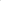 Назначена школьная проектная группа для реализации федерального проекта «ШНОР 500+ Бибер М.А., руководитель ШМО учителей естествознания; Камалетдинова Т.Л., руководитель ШМО учителей истории и обществознания; Карпова О.Л., руководитель ШМО учителей начальных классов; Тарасова Е.П., руководитель ШМО «Развитие»; Фомина О.В., руководитель ШМО учителей русского языка и литературы; Штейникова Л.И., руководитель ШМО учителей математики и физики.Создана сетевая группа молодых педагогов до 35 лет из 16 педагогов под руководством Панфиловой Е.А., учителя английского языка.Создана рабочая группа пилотной площадки по апробации модели школьной социально-психологической службы с 01.11.2021 г. под руководством С.А. Поташ, педагога-психолога и Е.Н. Бересневой, научного руководителя ФГБОУ ВО «ПГГПУ» (г. Пермь).Проведено анкетирование 32 педагогов – в ноябре 2021 года. Результаты диагностики показали точки роста и проблемные аспекты. В целом – отмечен позитивный настрой коллектива на работу.Сформирован пакет материалов для психологического обследования.Проведен независимый мониторинг в параллели 7-х классов.Приняли участие в девяти обучающих вебинарах, организованных ЦППМПР ПК, по реализации проекта 500+ и Концепции развития школы и с целью повышения предметной и методической компетентности. Каждый педагог принял участие хотя бы в трех вебинарах.Создан банк прохождения КПК педагогов. На 2022 год в плане обучения -четыре педагога. Сформированы учебные группы на базе МАУ ДПО ИМЦ, в декабре 2021 г. обучение 5 педагогов по 1-й программе «Создание интерактивных заданий с помощью конструктора упражнений LearningApps.org».Приняли участие в региональном проекте «Образовательный лифт» (6 педагогов). Представили методические продукты на краевой НПК.Приняли участие все педагоги в работе городских августовских секций и представили опыт по второму РПШ:Обобщение опыта педагогов-естественников и подготовка к городскому ППО (руководитель ШМО М.А. Бибер, О.С. Давыдова, Л.Н. Лапшина) по преодолению рисков школьной неуспешности по химии и биологии.11.Индивидуальная работа со слабомотивированными детьми с рисками учебной неуспешности (индивидуальные  и групповые коррекционные занятия).Точки роста.1. Работа в статусе пилотной площадки по апробации модели школьной социально-психологической службы (6 педагогов).2. Обучение в кластере НИУ ВШЭ, магистратуре. Успешное участие педагогов в различных Всероссийских проектах и конкурсах (5 человек).3. Работа федеральной инновационной площадки РАО по гражданскому образованию (ВПО «Виват, кадет!» https://vk.com/vivatkadet, педагоги кадетского корпуса).4. Работа центра экологического воспитания «Экватор» (педагоги воспитательного блока, педагоги-естественники).5. Федеральный эксперт ФИОКО по методическим компетенциям (1 человек).Оценка результатов программы (декабрь 2021 г.)Важно преодолеть проблемы таких аспектах, как использование цифровой образовательной среды, развитие методической корпоративной культуры, поддержке благоприятного психологического микроклимата в коллективе. Школа планирует в 2022 году продолжить работать в рамках разработанной Концепции развития школы. Ключевые направления. 1) совместная продуктивная деятельность, которая сориентирует коллектив на желание развиваться, преодолевать трудности (стажировки и мастер-классы); 2) трансляция успешных практик (участие в школьном-университетском кластере, педагогических олимпиадах, апробация модели СПСП); 3) развитие ЦОС, использование  платформы ЦОК. Освоение и работа на платформе Сферум.Для перехода с 1 сентября 2022 года на ФГОС начального общего образования, утвержденного приказом Минпросвещения от 31.05.2021 № 286, и ФГОС основного общего образования, утвержденного приказом Минпросвещения от 31.05.2021 № 287, МАОУ «Школа № 2» разработало и утвердило дорожную карту, чтобы внедрить новые требования к образовательной деятельности. В том числе определило сроки разработки основных общеобразовательных программ – начального общего и основного общего образования, вынесло на общественное обсуждение перевод всех обучающихся начального общего и основного общего образования на новые ФГОС и получило одобрение у 96 процентов участников обсуждения. Для выполнения новых требований и качественной реализации программ в МАОУ «Школа № 2» на 2022 год запланирована масштабная работа по обеспечению готовности всех участников образовательных отношений через новые формы развития потенциала.ВыводыКадровый состав обеспечивает качественную реализацию основных общеобразовательных программ в соответствии с требованиями законодательства РФ.Результаты деятельности коллектива педагогов имеют положительную динамику:стабильна доля педагогов, имеющих квалификационные категории;количество различных конкурсов, в которых участвуют педагоги и воспитанники, ежегодно возрастает, повышается их уровень, увеличивается количество побед и призовых мест, педагоги принимают результативное участие в профессиональных конкурсах на муниципальном уровне.Коллектив школы – стабильный, дружный, работоспособный, способный достигать высоких результатов образовательной деятельности, высокого качества основного общего образования.Участие в реализации инновационных проектовФИП. Базовая инновационная федеральная площадка РАО.ШНОР 500+.Образовательный лифт: школы с низкими образовательными результатами.Модель психолого-педагогического сопровождения (краевая пилотная площадка)Краевой проект «Цифровые технологии в образовательном процессе. Яндекс. Учебник».Краевой социальный проект «Сохраним семью - сбережем Россию».Оценка учебных достижений.Образовательные платформы: Учи.ру, Фоксфорд, ЭПОС библиотека, Я класс и др.Проект ЕИС «Траектория».Система научно-методического сопровождения и обеспечения профессионального развития педагогических работников Пермского края в рамках проекта «Современная школа» (индивидуальные образовательные маршруты педагога).Всероссийский образовательный проект «Урок цифры».Онлайн-уроки финансовой грамотности.Целевая модель цифровой образовательной среды (федеральный проект «Цифровая образовательная среда»).Информационно-коммуникационная образовательная система «Сферум».Региональный инновационный проект «Университетско-школьный кластер: цифровая перезагрузка-2021».Краевые сетевые проектные группы по апробации работы в Библиотеке «ЭПОС».С(Ц)ОС МЭО - сетевая (цифровая) образовательная среда.Учебно-методическое и библиотечно-информационное обеспечениеОдну из приоритетных задач современной школы по формированию навыка работы с информацией позволяет реализовать школьная библиотека. Информационный библиотечный центр с элементами медиатеки выполняет функции обеспечения образовательного процесса, предоставления возможности использовать информацию вне зависимости от ее вида, формата, носителя, организовывать мероприятия, воспитывающие культурное и социальное самосознание, содействующие эмоциональному развитию учащихся. В библиотеке предоставлен свободный доступ к сети Интернет для самообразования всем участникам образовательного процесса; систематизирован и обеспечен доступ ко всем видам информации: книгам, журналам, аудио и видеосредствам.Информационная поддержка образовательного процесса осуществлялась в разных формах. Так, для обучающихся начальной школы проведено 34 библиотечных урока, экскурсии в библиотеку, для обучающихся основной и старшей школы - библиотечно-библиографические занятия, нацеленные на формирование навыка самостоятельной работы с книгой, периодическими изданиями и справочной литературой.В направлении формирования нравственных качеств личности и духовного развития в библиотеке организованы тематические выставки, в том числе посвященные историко-литературным датам.Библиотечно-информационное обслуживание в образовательном учреждении осуществляется на основе библиотечно-информационных ресурсов в соответствии с УП и РПВ,, планом работы школьной библиотеки.Библиотечно-информационное обеспечениеОдну из приоритетных задач современной школы по формированию навыка работы с информацией позволяет реализовать школьная библиотека. Информационный библиотечный центр с элементами медиатеки выполняет функции обеспечения образовательного процесса, предоставления возможности использовать информацию вне зависимости от ее вида, формата, носителя, организовывать мероприятия, воспитывающие культурное и социальное самосознание, содействующие эмоциональному развитию учащихся. В библиотеке предоставлен свободный доступ к сети Интернет для самообразования всем участникам образовательного процесса; систематизирован и обеспечен доступ ко всем видам информации: книгам, журналам.Фонд библиотеки формируется за счет федерального, краевого, местного бюджета, внебюджетных источников. Ежегодно библиотека совместно с завучем и руководителями ШМО проводит анализ учебного фонда и составляет план его использования на следующий год.объем библиотечного фонда – 43 685 единиц;книгообеспеченность – 100 процентов;объем учебного фонда – 21 416 единиц.Фонд библиотеки соответствует требованиям ФГОС, учебники фонда входят в федеральный перечень, утвержденный приказом Минпросвещения России от 20.05.2020 г. № 254 и 23.1.2020 г. № 766 (изменения).В библиотеке имеются электронные образовательные ресурсы; сетевые образовательные ресурсы и мультимедийные средства. С целью своевременного информирования об изменениях в нормативно-правовой деятельности образовательного учреждения, оперативных изменений в организации образовательного процесса в соответствии с распоряжениями федерального и краевого уровней, получения профессиональной юридической помощи школа подписана на электронный pecypc «Система образования. Премиальная версия». Подписка позволяет использовать вариативные электронные материалы для эффективной работы административной команды, педагогического состава.Годовое число посещений библиотеки – 4962. Наблюдается повышение показателя по сравнению другими годами. Средний уровень посещаемости библиотеки – 18 человек в день.В библиотеке Корпуса А размещен мобильный компьютерный класс. Общее количество компьютеризированных рабочих мест – 19, из них один с выходом в Интернет.Оснащенность библиотеки достаточная. Помещения библиотеки качественно отремонтированы и оснащены мебелью и техникой. Библиотека отвечает всем современным требованиям.В плане создания оптимальных условий для осуществления учебно-воспитательного процесса в библиотеке ведется систематическая работа по сохранности учебного, художественного и методического фонда. С этой целью ведется строгий учет выданной из библиотеки литературы, обеспечивается ее возврат.Состав библиотечного фонда и его использованиеМатериально-техническое состояние школыСозданные в образовательном учреждении условия соответствуют лицензионным требованиям и требованиям надзорных органов. Имеются турникетная система, система видеонаблюдения, автоматическая противопожарная система, ограждение школы, система естественной и приточной вентиляции, что обеспечивает безопасность образовательного процесса.Оценка материально-технической базыСозданные в образовательном учреждении условия соответствуют лицензионным требованиям и требованиям надзорных органов. Имеются турникетная система, система видеонаблюдения, автоматическая противопожарная система, ограждение школы, система естественной и приточной вентиляции, что обеспечивает безопасность образовательного процесса. В 2021 году с целью усиления антитеррористической защищенности объекта усилена система внутреннего и уличного видеонаблюдения. Общая площадь двух корпусов школы -  8055 м2. Техническое состояние общеобразовательного учреждения имеет все виды благоустройства: водопровод, центральное отопление, канализацию. В целях безопасности школы имеются: кнопка тревожной сигнализации, автоматическая пожарная сигнализация,  дымовые извещатели, пожарные краны и рукава. Входная группа Корпуса А оборудована пропускной системой (турникеты). В школе функционируют системы видеонаблюдения: как наружного, так и внутреннего. Максимальная скорость доступа к Интернету в зданиях не менее 100 Мбит/сек.Учебный процесс осуществляется в 40 кабинетах, их них один кабинет информатики. Все имеющееся программное обеспечение лицензионное. В кабинетах физики, химии и биологии имеются лаборантские комплексы. В школе оборудованы мастерские для трудового обучения и кабинет домоводства. Функционирует музей школы. Книжный фонд школы из 40634 экземпляров книг. Необходимым оборудованием оснащены медицинский и логопедический кабинеты. В школе имеется комната психологической разгрузки.В школе созданы все условия для занятий физкультурно-оздоровительной и спортивно-массовой работой. В школе оборудованы спортивные (большой и два малых) и тренажерный залы, пневматический тир, две лыжные базы. На территории школы расположены: спортивный стадион, две спортивных площадки, уличный тренажерный комплекс, оборудована полоса препятствий и строевая площадка. В 2020 году осуществлен ремонт спортивного зала, прилегающих раздевалок, душевых и туалетных комнат. Отрыта новая спортивная площадка (корпус Б), обновлено искусственное покрытие футбольного поля. Подготовлена проектно-сметная документация для переоснащения школьных мастерских по технологии современным оборудованием.На втором этаже: Корпуса А оборудован актовый зал вместимостью 120 мест; Корпуса Б – музыкальный зал вместимостью 60 человек. На первом этаже зданий оборудованы обеденные залы (300 посадочных мест), пищеблоки.В 2022 году образовательное учреждение стало участником федеральной программы «Цифровая образовательная среда» в рамках национального проекта «Образование» и получило оборудование для двух кабинетов цифровой образовательной среды (ЦОС). Все полученное оборудование активно используется педагогами и обучающимися при проведении урочной и внеурочной деятельности.Характеристика информационно-технического оснащения учебных кабинетовФинансово-экономические условия реализации образовательной программы основного общего образованияФинансовое обеспечение реализации образовательной программы основного общего образования опирается на исполнение расходных обязательств, обеспечивающих государственные гарантии прав на получение общедоступного и бесплатного основного общего образования. Объем действующих расходных обязательств отражается в муниципальном задании образовательной организации. Муниципальное  задание устанавливает показатели, характеризующие качество и объем государственной услуги, а также порядок ее оказания.Финансовое обеспечение реализации образовательной программы основного общего образования бюджетного (автономного) учреждения осуществляется исходя из расходных обязательств на основе государственного (муниципального) задания по оказанию государственных (муниципальных) образовательных услуг.Обеспечение государственных гарантий реализации прав на получение общедоступного и бесплатного основного общего образования в общеобразовательных организациях осуществляется в соответствии с нормативами, определяемыми органами государственной власти субъектов Российской Федерации. Норматив затрат на реализацию образовательной программы основного общего образования – гарантированный минимально допустимый объем финансовых средств в год в расчете на одного обучающегося, необходимый для реализации образовательной программы основного общего образования, включая:расходы на оплату труда работников, реализующих образовательную программу основного общего образования;расходы на приобретение учебников и учебных пособий, средств обучения, игр, игрушек;прочие расходы (за исключением расходов на содержание зданий и оплату коммунальных услуг, осуществляемых из местных бюджетов).Нормативные затраты на оказание государственной или муниципальной услуги в сфере образования определяются по каждому виду и направленности образовательных программ, с учетом форм обучения, типа образовательной организации, сетевой формы реализации образовательных программ, образовательных технологий, специальных условий получения образования обучающимися с ОВЗ, обеспечения дополнительного профессионального образования педагогическим работникам, обеспечения безопасных условий обучения и воспитания, охраны здоровья обучающихся, а также с учетом иных предусмотренных законодательством особенностей организации и осуществления образовательной деятельности (для различных категорий обучающихся), за исключением образовательной деятельности, осуществляемой в соответствии с образовательными стандартами, в расчете на одного обучающегося, если иное не установлено законодательством.Органы местного самоуправления вправе осуществлять за счет средств местных бюджетов финансовое обеспечение предоставления основного общего образования муниципальными общеобразовательными организациями в части расходов на оплату труда работников, реализующих образовательную программу основного общего образования, расходов на приобретение учебников и учебных пособий, средств обучения, игр, игрушек сверх норматива финансового обеспечения, определенного субъектом Российской Федерации.В соответствии с расходными обязательствами органов местного самоуправления по организации предоставления общего образования в расходы местных бюджетов могут также включаться расходы, связанные с организацией подвоза обучающихся к образовательным организациям и развитием сетевого взаимодействия для реализации основной образовательной программы общего образования.Реализация подхода нормативного финансирования в расчете на одного обучающегося осуществляется на трех следующих уровнях:межбюджетные отношения (бюджет субъекта Российской Федерации – местный бюджет);внутрибюджетные отношения (местный бюджет – муниципальная общеобразовательная организация);общеобразовательная организация.Порядок определения и доведения до общеобразовательных организаций бюджетных ассигнований, рассчитанных с использованием нормативов бюджетного финансирования в расчете на одного обучающегося, должен обеспечить нормативно-правовое регулирование на региональном уровне следующих положений:сохранение уровня финансирования по статьям расходов, включенным в величину норматива затрат на реализацию образовательной программы основного общего образования (заработная плата с начислениями, прочие текущие расходы на обеспечение материальных затрат, непосредственно связанных с учебной деятельностью общеобразовательных организаций);возможность использования нормативов не только на уровне межбюджетных отношений (бюджет субъекта Российской Федерации – местный бюджет), но и на уровне внутрибюджетных отношений (местный бюджет – общеобразовательная организация) и общеобразовательной организации.Нормативные затраты на оказание государственных (муниципальных) услуг включают в себя затраты на оплату труда педагогических работников с учетом обеспечения уровня средней заработной платы педагогических работников за выполняемую ими учебную (преподавательскую) работу и другую работу, определяемого в соответствии с Указами Президента Российской Федерации, нормативно-правовыми актами Правительства Российской Федерации, органов государственной власти субъектов Российской Федерации, органов местного самоуправления. Расходы на оплату труда педагогических работников муниципальных общеобразовательных организаций, включаемые органами государственной власти субъектов Российской Федерации в нормативы финансового обеспечения, не могут быть ниже уровня, соответствующего средней заработной плате в соответствующем субъекте Российской Федерации, на территории которого расположены общеобразовательные организации.В связи с требованиями ФГОС ООО при расчете регионального норматива должны учитываться затраты рабочего времени педагогических работников образовательных организаций на урочную и внеурочную деятельностьФормирование фонда оплаты труда образовательной организации осуществляется в пределах объема средств образовательной организации на текущий финансовый год, установленного в соответствии с нормативами финансового обеспечения, определенными органами государственной власти субъекта Российской Федерации, количеством обучающихся, соответствующими поправочными коэффициентами (при их наличии) и локальным нормативным актом образовательной организации, устанавливающим положение об оплате труда работников образовательной организации.Информационно-методические условия реализации основнойобразовательной программы основного общего образованияПод информационно-образовательной средой (ИОС) понимается открытая педагогическая система, сформированная на основе разнообразных информационных образовательных ресурсов, современных информационно-телекоммуникационных средств и педагогических технологий, направленных на формирование творческой, социально активной личности, а также компетентность участников образовательного процесса в решении учебно-познавательных и профессиональных задач с применением информационно-коммуникационных технологий (ИКТ-компетентность), наличие служб поддержки применения ИКТ.Основными элементами ИОС являются:информационно-образовательные ресурсы в виде печатной продукции;информационно-образовательные ресурсы на сменных оптических носителях;информационно-образовательные ресурсы сети Интернет;вычислительная и информационно-телекоммуникационная инфра-структура;прикладные программы, в том числе поддерживающие администрирование и финансово-хозяйственную деятельность образовательной организации (бухгалтерский учет, делопроизводство, кадры и т. д.).Необходимое для использования ИКТ оборудование  отвечает современным требованиям и обеспечивать использование ИКТ:в учебной деятельности;во внеурочной деятельности;в исследовательской и проектной деятельности;при измерении, контроле и оценке результатов образования;в административной деятельности, включая дистанционное взаимодействие всех участников образовательного процесса, в том числе в рамках дистанционного образования, а также дистанционное взаимодействие образовательной организации с другими организациями социальной сферы и органами управления.Учебно-методическое и информационное оснащение образовательного процесса обеспечивает возможность:реализации индивидуальных образовательных планов обучающихся, осуществления их самостоятельной образовательной деятельности;ввода русского и иноязычного текста, распознавания сканированного текста; создания текста на основе расшифровки аудиозаписи; использования средств орфографического и синтаксического контроля русского текста и текста на иностранном языке; редактирования и структурирования текста средствами текстового редактора;записи и обработки изображения и звука при фиксации явлений в природе и обществе, хода образовательного процесса; переноса информации с нецифровых носителей (включая трехмерные объекты) в цифровую среду (оцифровка, сканирование);создания и использования диаграмм различных видов (алгоритмических, концептуальных, классификационных, организационных, хронологических, родства и др.), специализированных географических (в ГИС) и исторических карт; создания виртуальных геометрических объектов, графических сообщений с проведением рукой произвольных линий;организации сообщения в виде линейного или включающего ссылки сопровождения выступления, сообщения для самостоятельного просмотра, в том числе видеомонтажа и озвучивания видеосообщений;выступления с аудио-, видео- и графическим экранным сопровождением;информационного подключения к локальной сети и глобальной сети Интернет, входа в информационную среду организации, в том числе через Интернет, размещения гипермедиасообщений в информационной среде образовательной организации;поиска и получения информации;использования источников информации на бумажных и цифровых носителях (в том числе в справочниках, словарях, поисковых системах);вещания (подкастинга), использования носимых аудиовидеоустройств для учебной деятельности на уроке и вне урока;общения в Интернете, взаимодействия в социальных группах и сетях, участия в форумах, групповой работы над сообщениями (вики);создания, заполнения и анализа баз данных, в том числе определителей; их наглядного представления;включения обучающихся в проектную и учебно-исследовательскую деятельность, проведения наблюдений и экспериментов, в том числе с использованием: учебного лабораторного оборудования, цифрового (электронного) и традиционного измерения, включая определение местонахождения; виртуальных лабораторий, вещественных и виртуально-наглядных моделей и коллекций основных математических и естественно-научных объектов и явлений;исполнения, сочинения и аранжировки музыкальных произведений с применением традиционных народных и современных инструментов и цифровых технологий, использования звуковых и музыкальных редакторов, клавишных и кинестетических синтезаторов;художественного творчества с использованием ручных, электрических и ИКТ-инструментов, реализации художественно-оформительских и издательских проектов, натурной и рисованной мультипликации;создания материальных и информационных объектов с использованием ручных и электроинструментов, применяемых в избранных для изучения распространенных технологиях (индустриальных, сельскохозяйственных, технологиях ведения дома, информационных и коммуникационных технологиях);проектирования и конструирования, в том числе моделей с цифровым управлением и обратной связью, с использованием конструкторов; управления объектами; программирования;занятий по изучению правил дорожного движения с использованием игр, оборудования, а также компьютерных тренажеров;размещения продуктов познавательной, учебно-исследовательской и проектной деятельности обучающихся в информационно-образовательной среде образовательной организации;проектирования и организации индивидуальной и групповой деятельности, организации своего времени с использованием ИКТ; планирования учебного процесса, фиксирования его реализации в целом и отдельных этапов (выступлений, дискуссий, экспериментов);обеспечения доступа в школьной библиотеке к информационным ресурсам Интернета, учебной и художественной литературе, коллекциям медиаресурсов на электронных носителях, множительной технике для тиражирования учебных и методических тексто-графических и аудиовидеоматериалов, результатов творческой, научно-исследовательской и проектной деятельности обучающихся;проведения массовых мероприятий, собраний, представлений; досуга и общения обучающихся с возможностью для массового просмотра кино- и видеоматериалов, организации сценической работы, театрализованных представлений, обеспеченных озвучиванием, освещением и мультимедиасопровождением;Технические средства: мультимедийный проектор и экран; принтер монохромный; принтер цветной; фотопринтер; цифровой фотоаппарат; цифровая видеокамера; сканер; микрофон; музыкальная клавиатура; оборудование компьютерной сети; цифровой микроскоп; доска со средствами, обеспечивающими обратную связь.Программные инструменты: операционные системы и служебные инструменты; орфографический корректор для текстов на русском и иностранном языках; клавиатурный тренажер для русского и иностранного языков; текстовый редактор для работы с русскими и иноязычными текстами; инструмент планирования деятельности; графический редактор для обработки растровых изображений; графический редактор для обработки векторных изображений; музыкальный редактор; редактор подготовки презентаций; редактор видео; редактор звука; ГИС; редактор представления временнóй информации (линия времени); редактор генеалогических деревьев; цифровой биологический определитель; виртуальные лаборатории по учебным предметам; среды для дистанционного он-лайн и оф-лайн сетевого взаимодействия; среда для интернет-публикаций; редактор интернет-сайтов; редактор для совместного удаленного редактирования сообщений.Обеспечение технической, методической и организационной поддержки: разработка планов, дорожных карт; заключение договоров; подготовка распорядительных документов учредителя; подготовка локальных актов образовательной организации; подготовка программ формирования ИКТ-компетентности работников образовательной организации (индивидуальных программ для каждого работника).Отображение образовательного процесса в информационной среде: размещаются домашние задания (текстовая формулировка, видеофильм для анализа, географическая карта); результаты выполнения аттестационных работ обучающихся; творческие работы учителей и обучающихся; осуществляется связь учителей, администрации, родителей, органов управления; осуществляется методическая поддержка учителей (интернет-школа, интернет-ИПК, мультимедиаколлекция).Компоненты на бумажных носителях: учебники, справочная литература.Компоненты на CD и DVD: электронные приложения к учебникам; электронные наглядные пособия; электронные тренажеры; электронные практикумы.Образовательной организацией определяются необходимые меры и сроки по приведению информационно-методических условий реализации основной образовательной программы основного общего образования в соответствие с требованиями ФГОС ООО.График (дорожная карта) по формированию необходимой системы условийДорожная карта методического сопровождениявведения и реализации ФГОС в МАОУ «Школа № 2»Контроль за состоянием системы условийКонтроль за состоянием системы условий осуществляется в рамках внутришкольного контроля и мониторинга на основании соответствующих Положений. Контроль за  состоянием системы условий включает:мониторинг системы условий;внесение необходимых корректив в систему условий (внесение изменений и дополнений в ООП ООО);принятие управленческих решений (издание необходимых приказов);аналитическая деятельности по оценке достигнутых результатов (аналитические отчеты, выступления перед участниками образовательных отношений, публичный отчёт, размещение информации  на школьном сайте).Мониторинг позволяет оценить ход реализации ООП ООО, увидеть отклонения от запланированных результатов, внести необходимые коррективы в реализацию программы и в конечном итоге достигнуть  необходимых результатов. Мониторинг образовательной деятельности включает следующие направления: мониторинг состояния и качества функционирования образовательной системы; мониторинг учебных достижений учащихся; мониторинг физического развития и состояния здоровья учащихся; мониторинг воспитательной системы; мониторинг педагогических кадров; мониторинг ресурсного обеспечения образовательной деятельности; мониторинг изменений в образовательной деятельности. Мониторинг состояния и качества функционирования образовательной системы включает следующее: анализ работы (годовой план); выполнение учебных программ, учебного плана; организация внутришкольного контроля по результатам промежуточной аттестации; система научно-методической работы; система работы МО; система работы школьной библиотеки; система воспитательной работы; система работы по обеспечению жизнедеятельности школы (безопасность, сохранение и поддержание здоровья); социологические исследования на удовлетворенность родителей (законных представителей) и учащихся условиями организации образовательной деятельности в Учреждении; организация внеурочной деятельности учащихся; количество обращений родителей (законных представителей) и учащихся по вопросам функционирования Учреждения.   Мониторинг предметных достижений учащихся: результаты текущего контроля успеваемости и промежуточной аттестации учащихся; качество знаний по предметам (по четвертям, за год); уровень социально-психологической адаптации личности; достижения учащихся в различных сферах деятельности (портфолио учащегося). Мониторинг физического развития и состояния здоровья учащихся: распределение учащихся по группам здоровья; количество дней/уроков, пропущенных по болезни; занятость учащихся в спортивных секциях; организация мероприятий, направленных на совершенствование физического развития и поддержания здоровья учащихся. Мониторинг воспитательной системы: реализация программы воспитания и социализации учащихся на уровне основного общего образования; уровень развития классных коллективов; занятость в системе дополнительного образования; развитие ученического самоуправления; работа с учащимися, находящимися в трудной жизненной ситуации; уровень воспитанности учащихся. Мониторинг педагогических кадров: повышение квалификации педагогических кадров; участие в реализации проектов Программы развития школы; работа по темам самообразования (результативность); использование образовательных технологий, в т.ч. инновационных; участие в семинарах различного уровня; трансляция собственного педагогического опыта (проведение открытых уроков, мастер-классов, публикации); аттестация педагогических кадров. Мониторинг ресурсного обеспечения образовательной деятельности: кадровое обеспечение (потребность в кадрах; текучесть кадров); учебно-методическое обеспечение: укомплектованность учебных кабинетов дидактическими материалами; содержание медиатеки; материально-техническое обеспечение; оснащение учебной мебелью, демонстрационным оборудованием, компьютерной техникой, наглядными пособиями, аудио и видеотехникой, оргтехникой; комплектование библиотечного фонда.Главным источником информации и диагностики состояния системы условий и основных результатов образовательной деятельности Учреждения по реализации ООП ООО является внутришкольный контроль.Моложе25 лет26-30лет31-35 лет36-40лет41-45лет46-50лет51-55лет56-60лет61-65лет66-70лет2762749475ПоказательПоказательКоличество, чел.Доля,%Всего педагогических работниковВсего педагогических работников54100Укомплектованность штата (%)Укомплектованность штата (%)100Внешних совместителейВнешних совместителей23,7Наличие вакансийНаличие вакансий00Образовательный уровень педагогических работниковс высшим образованием4685,0Образовательный уровень педагогических работниковсо средним специальным образованием611,0Образовательный уровень педагогических работниковс общим средним образованием23,7Прошли курсы повышения квалификации за последние 5 летПрошли курсы повышения квалификации за последние 5 лет5398,1Имеют квалификационную категориюВсего3870,3Имеют квалификационную категориюВысшую1324,0Имеют квалификационную категориюПервую1833,3Имеют квалификационную категориюСоответствие занимаемой должности712,9Состав педагогического коллектива по должностямДиректор11,8Состав педагогического коллектива по должностямЗаместитель директора по УВР23,7Состав педагогического коллектива по должностямУчитель4277,7Состав педагогического коллектива по должностямСоциальный педагог11,8Состав педагогического коллектива по должностямПедагог-психолог11,8Состав педагогического коллектива по должностямПедагог-организатор, вожатый23,7Состав педагогического коллектива по должностямВоспитатель, вкл. старшего35,5Состав педагогического коллектива по должностямПедагог дополнительного образования23,7- государственные и ведомственные награды, почетные звания- государственные и ведомственные награды, почетные звания35,51Клестова Т. В.Формирование основ финансовой грамотности в рамках предмета «математика»зам директора по УВР2Штейникова Л.И.Создание кроссвордов с помощью бесплатного многофункционального сервиса Online Test Padучитель3Абдуллина У.В.Внедрение инструментов «Digital humanities» в проектную деятельность школьниковучитель4Гимгина Т.А.Совершенствование компетенций педагога по работе со слабомотивированными обучающимисяруководитель проекта 500+5Плеханова Л.В.Развитие творческой активности обучающихсяучитель английского языка6Чепкова Ю.Д.Развитие творческой активности обучающихсяучитель начальных классов7Поташ С.А.Работа с родителямиучитель-психолог8Авдеева Л.Н.Работа с родителямисоциальный педагогПреодоление сопротивления у педагогов, желание принимать участие в педагогических и методических событиях для повышения  профессиональной компетентностиАнкетирование https://docs.google.com/spreadsheets/d/1EEjpE2V9bHnG1RuGZql_NewF6-_Q-EdsVlYAQxqyltA/edit#gid=833392590 65%Прохождение дополнительных профессиональных программ обучения, трансляция практик, применение образовательных технологий, участие в конкурсахУчастие педагогов в ОМ, ссылка https://docs.google.com/spreadsheets/d/1EEjpE2V9bHnG1RuGZql_NewF6-_Q-EdsVlYAQxqyltA/edit?usp=sharing60%№Вид литературыКоличество единиц в фонде1Учебники21 4162Учебные пособия9703Художественная литература20 9454Справочный материал354№КритерийПоказатели школы1.Обеспеченность обучающихся учебной литературой (%)- начальный уровень обучения (ФГОС НОО);- основной уровень обучения;- средний уровень обучения.100%100%100%2.Наличие библиотекиДа3.Наличие медиатекиДа 4.Создание условий для обеспечения учащихся горячим питаниемДа 5.Обеспеченность учащихся медицинским обслуживаниемДа 6.Общее количество предметных кабинетов, оснащенныхпереносными ПК (ноутбуки, нетбуки, КПК)40 7.Общее количество предметных кабинетов, подключенных клокальной сети школы408.Количество ПК, имеющих выход в Интернет1239.Количество принтеров3010.Количество сканеров411.Количество МФУ612.Количество мультимедийных проекторов4313.Количество документ-камер114.Количество интерактивных досок715.Оснащенность компьютерного класса:- количество компьютерных классов- количество компьютеров, установленных в классе- количество ноутбуков- количество ПК, подключенных к локальной сети школы- количество ПК, имеющих выход в Интернет- количество принтеров- количество МФУ- количество мультимедийных проекторов- количество интерактивных досок- Количество ноутбуков1841212111117 16.В 2021 году поставка нового оборудования и обновление техники на 50% в рамках федерального проектаЦИФРОВАЯ ОБРАЗОВАТЕЛЬНАЯ СРЕДА16 АРМ с проекционным оборудованием;3 интерактивные панели;
17 ноутбуков; 1 источник бесперебойного питания и стабилизации напряжения;3 интерактивных программно-аппаратных комплекса;1 сервер с монитором, устройство управления видеокамерами и хранения информацииВ МАОУ «Школа № 2» в рамках национального проекта «Образование» реализуется федеральный проект «Цифровая образовательная среда» Огромный планшетный компьютер с диагональю экрана 1893 мм1-ый установим в музыкальном зале Корпуса Б; 2-ой и 3-й в кабинетах информатики Корпуса А Newline NL75HOS062CL/BMC- сетевые скоростные IP камеры  Hikvision DS-2DE4225W-DE3 в купольном корпусе№Содержание деятельностиФорма деятельностиСрокиПланируемый результатОтветственныйМетодическое сопровождение создания организационно-управленческих условий введения ФГОСМетодическое сопровождение создания организационно-управленческих условий введения ФГОСМетодическое сопровождение создания организационно-управленческих условий введения ФГОСМетодическое сопровождение создания организационно-управленческих условий введения ФГОСМетодическое сопровождение создания организационно-управленческих условий введения ФГОСМетодическое сопровождение создания организационно-управленческих условий введения ФГОС1Создание рабочей группы для подготовки нормативно-правового обеспечения и введения ФГОСКруглый стол с руководителями ШМОконец января 2022Наличие рабочей группыЮркина О.Н.2Предварительный анализ ресурсного обеспечения школы на соответствие требованиями ФГОС Анализ имеющегося ресурсного обеспеченияянварь2022Информация о степени готовности ОУ к ведению ФГОС Клестова Т.В.3План-график мероприятий, обеспечивающих введение ФГОС (дорожная карта)Разработкафевраль 2022Дорожная картаРабочая группа (рук. ШМО)4Повышение квалификации по вопросам введения ФГОСПовышение профессиональной компетентностифевраль 2022Курсовая подготовкаЮркина О.Н.5Внесение изменений в нормативно-правовую базу деятельности школы  Работа с нормативно-правовой базойфевраль 2022Дополнения в документы Клестова Т.В.6Подготовка отчетной документации о ходе введения и реализации ФГОС Аналитическая деятельностьмарт 2022Информационная справка Юркина О.Н.2. Методическое сопровождение создания кадрового обеспечения введения ФГОС2. Методическое сопровождение создания кадрового обеспечения введения ФГОС2. Методическое сопровождение создания кадрового обеспечения введения ФГОС2. Методическое сопровождение создания кадрового обеспечения введения ФГОС2. Методическое сопровождение создания кадрового обеспечения введения ФГОС2. Методическое сопровождение создания кадрового обеспечения введения ФГОС1Изучение кадрового обеспечения школыАнализ возможностей педагогического коллективафевраль 2022Сводная информацияКлестова Т.В.2Разработка стратегии и сопровождение педагогов с целью повышения профессиональной компетентностиСобеседование с руководителями ШМОфевраль 2022Анализ ситуации, собеседованиеЮркина О.Н., руководители ШМО3Изучение нормативно-правовых документов ФГОС ОО Самообразование и обсуждениемарт 2022Принятие положений ФГОСРабочая группа (рук. ШМО)4Курсы повышения квалификации по вопросам введения ФГОССобеседование с педагогамиМарт-август 2022ПРохождение курсовой подготовкиЮркина О.Н.5Педагогический совет по обсуждению актуальных вопросов введения ФГОС Активное профессиональное взаимодействие по обсуждению стандартовмарт 2022Принятие решений об изменениях Административная команда6Участие в семинарах по введению ФГОС Активное профессиональное взаимодействие по обмену опытомв течение годаГугл-Exsel «Данные…»Юркина О.Н.7Проведение инструктивно-методических совещаний и обучающих семинаров по вопросам введения ФГОСОбсуждение актуальных вопросов введения ФГОСв течение годаПовышение профессиональной компетентностиЮркина О.Н., руководители ШМО8Консультирование педагогов по вопросам введения ФГОС, особенностей системно - деятельностного подхода и др.Обсуждение актуальных вопросов введения ФГОСв течение годаПовышение профессиональной компетентностиЮркина О.Н.9Посещение уроковПосещение уроков учителей основной и старшей школы администрацией совместно с учителями начальных классовОбсуждение актуальных вопросов, преемственность в реализации системно-деятельностного подходасентябрь-декабрь 2022Рекомендации, самоанализ.Повышение профессиональной компетентностиЮркина О.Н.10Посещение уроковПосещение уроков учителей основной и старшей школы администрацией совместно с учителями начальных классовОбсуждение актуальных вопросов, реализация системно-деятельностного подходасентябрь-декабрь 2022Рекомендации, самоанализ.Повышение профессиональной компетентностиРуководители ШМО11Рассмотрение актуальных вопросов введения ФГОС на заседаниях ШМООбсуждение актуальных вопросов введения ФГОСв течение годаПовышение профессиональной компетентностиРуководители ШМО12Создание творческих групп учителей по методическим проблемам, связанным с введением ФГОС Активное профессиональное взаимодействие по решению методических проблемавгуст-сентябрь 2022Повышение профессиональной компетентностиРуководители ШМО13Участие педагогов в конференциях, связанных с вопросами введения и реализации ФГОС Активное профессиональное взаимодействие, обмен опытомавгуст-декабрь 2022Повышение профессиональной компетентностиЮркина О.Н.14Оценка кадрового обеспечения по соответствию школы требованиям ФГОС Собеседование с педагогамимарт-апрель 2022Наличие объективной информацииЮркина О.Н.3. Методическое сопровождение разработки ООП ОО3. Методическое сопровождение разработки ООП ОО3. Методическое сопровождение разработки ООП ОО3. Методическое сопровождение разработки ООП ОО3. Методическое сопровождение разработки ООП ОО3. Методическое сопровождение разработки ООП ОО1Знакомство со структурой и требованиями к содержанию основной образовательной программы ООАнализ и обсуждение примерной основной образовательной программы ООфевраль-март 2022Представление педагогов о структуре и требованиях к содержанию ООПЮркина О.Н.,руководители ШМО2Анализ УМКАнализ УМКапрель 2022Перечень УМКЮркина О.Н.,3Разработка структуры и определение особенностей ООП Работа рабочей группыапрель 2022Наличие рабочего варианта ООП Руководители ШМО4Распределение планируемых результатов на базовый и повышенный уровниАнализ ПООП, примерных РПУП, авторских программ, УМКапрель –июнь 2022Наличие компонента «Планируемые результаты освоения ООП»Юркина О.Н.,5Анализ социального запроса родителей (законных представителей) и детей с ООП и ОВЗАнкетированиесентябрь 2022Обучение детей с ООПРуководители ШМО6Мониторинг сформированности УУД обучающихсяРазработкафевраль 2022Результаты ЛККарпова О.Л.7Программа формирования УУДРазработкамай-июль 2022Наличие программы формирования УУДРуководители ШМО8Система оценки планируемых результатовРазработкамай- июль 2022Наличие компонента «Система оценки планируемых результатов»Юркина О.Н.9Учебный планРазработкамай-июль 2022Наличие учебного планаРабочая группа10Рабочая программа воспитанияРазработкамай-июль 2022Рабочая программа воспитанияЛебедева Т.А.11Программы внеурочной деятельностиРабота педагоговмай-август 2022Программа внеурочной деятельностиЛебедева Т.А.12Рабочие программы учебных предметовРабота педагоговмай-август 2022Рабочие программы учебных предметовПедагоги школы13Программа коррекционной работыРазработкаавгуст 2022Программа коррекционной работыЮркина О.Н.14ООП ООРазработка ООПНОО –апрельООО – август 2022Утверждение ООП ООЮркина О.Н.4. Методическое сопровождение создания информационного обеспечения введения ФГОС4. Методическое сопровождение создания информационного обеспечения введения ФГОС4. Методическое сопровождение создания информационного обеспечения введения ФГОС4. Методическое сопровождение создания информационного обеспечения введения ФГОС4. Методическое сопровождение создания информационного обеспечения введения ФГОС4. Методическое сопровождение создания информационного обеспечения введения ФГОС1Сбор, систематизация, размещение на сайте ОО информации о ходе введения и реализации ФГОСРабота группыв течение года 2022Информированность всех участников образовательного процессаРабочая группаОбъект контроляСодержание контроляКадровые условия реализации ООП ОООПроверка укомплектованности педагогическими, руководящими и иными работникамиКадровые условия реализации ООП ОООУстановление соответствия уровня квалификации педагогических и иных работников требованиям Единого квалификационного справочника должностей руководителей, специалистов и служащихКадровые условия реализации ООП ОООПроверка обеспеченности непрерывности профессионального развития педагогических работников  Психолого-педагогические условия реализации ООП ОООПроверка степени освоения педагогами образовательной программы повышения квалификации (знание материалов ФГОС ООО)Психолого-педагогические условия реализации ООП ООООценка достижения учащимися планируемыхрезультатов: личностных, метапредметных, предметныхМатериально-технические условия реализации ООП ОООПроверка соблюдения: СанПиН; пожарной и электробезопас-ности; требований охраны труда; своевременных сроков и необходимых объемов текущего и капитального ремонтаМатериально-технические условия реализации ООП ОООПроверка наличия доступа учащихся с ограниченными возможностями здоровья к объектам инфраструктуры УчрежденияУчебно-методическое и информационное обеспечение ООП ОООПроверка достаточности учебников, учебно-методических и дидактических материалов, наглядных пособий и др.Учебно-методическое и информационное обеспечение ООП ОООПроверка обеспеченности доступа для всех участников образовательных отношений к информации, связанной с реализацией ООП, планируемыми результатами, организацией образовательной деятельности и условиями его осуществленияУчебно-методическое и информационное обеспечение ООП ОООПроверка обеспеченности доступа к печатным и электронным образовательным ресурсам (ЭОР), в том числе к электронным образовательным ресурсам, размещенным в федеральных и региональных базах данных ЭОРУчебно-методическое и информационное обеспечение ООП ООООбеспечение учебниками и (или) учебниками с электронными приложениями, являющимися их составной  частью, учебно-методической литературой и материалами по всем учебным предметам  ООП ОООУчебно-методическое и информационное обеспечение ООП ООООбеспечение фондом дополнительной литературы, включающий детскую художественную и научно-популярную литературу, справочно-библиографические и периодические издания, сопровождающие реализацию ООП ОООУчебно-методическое и информационное обеспечение ООП ООООбеспечение учебно-методической литературой и материалами по всем курсам внеурочной деятельности, реализуемым в рамках ООП ООО